New Mexico State Organization of DKG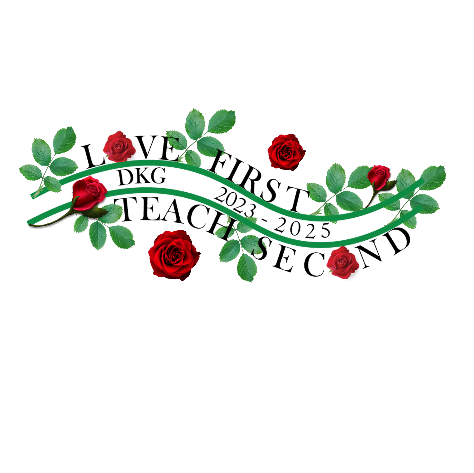 Officers and Committee Chairmen ReportNMSO Fall Convention Executive Board Meeting April 26, 2024Please send to: Corresponding Secretary, Jane Williams at Jane.williams.1988@gmail.comand President Joe Clarkson at joeclarksondkg@gmail.com by April 17, 2024. Please complete each section to inform the membership of your office or committee’s responsibilities.Date: 			Your Name and Chapter: Your State Office or the State Committee You Chair: (Committee Members):     Charges during this period:  Outcomes: Recommendations requiring action by Executive Board:   Rationale: Respectfully Submitted,  